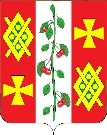 АдминистрациЯ КРАСНОСЕЛЬСКОГО СЕЛЬСКОГОПОСЕЛЕНИЯ ДИНСКОГО РАЙОНА   ПОСТАНОВЛЕНИЕот 07.04.2022 года                                                                                       № 74                   село КрасносельскоеО проведении общерайонного двухмесячника  по благоустройству и наведению санитарного порядка на территории Красносельского сельского поселения Динского районаВ соответствии с постановлением главы администрации муниципального образования Динской район от 22.03.2022 № 523 «О проведении общерайонного двухмесячника по благоустройству и наведению санитарного порядка на территории муниципального образования Динской район», в целях обеспечения должного санитарного порядка, выполнения неотложных работ по благоустройству территорий муниципальных образований и создания благополучной санитарно-эпидемиологической обстановки  в муниципальном образовании Динской район в весенне-летний период,  п о с т а н о в л я ю:Провести на территории Красносельского сельского поселения:С 1 апреля  по 1 июня 2022 года общерайонный двухмесячник по благоустройству и наведению санитарного порядка территории Красносельского сельского поселения.Поручить инспектору администрации Довбня Т.В. координацию и контроль за ходом проведения общерайонного  двухмесячника по благоустройству и наведению санитарного порядка, своевременное обобщение и подведение их итогов.Образовать комиссию по организации и проведению  общерайонного двухмесячника по благоустройству и наведению санитарного порядка на территории поселения. Провести организационную работу по обеспечению выполнения работ по благоустройству и санитарной очистке придомовых, внутриквартальных территорий, улиц, площадей, зеленых зон, детских площадок, братской могилы, кладбищ.Организовать посадку новых саженцев и уход за ними.Организовать проведение ликвидации стихийных свалок на территориях поселений, обратив особое внимание на лесопосадки, вдоль дорог при въезде в населенный пункт, берега реки, водоемов и места массового отдыха населения.Организовать сбор макулатуры и иного вторичного сырья с передачей его на переработку соответствующим предприятиям.Продолжить работу по благоустройству, обрезке деревьев и кустарников парка и других зеленых зон для отдыха населения.Разработать планы организационных мероприятий по проведению общерайонного двухмесячника по благоустройству и наведению санитарного порядка  на территории сельского поселения.3. Контроль за выполнением настоящего постановления оставляю за собой. 4. Настоящее постановление вступает в силу со дня его подписания.И. о. главы Красносельскогосельского поселения								    М.А.Бердникова		Приложение №1		УТВЕРЖДЕН		постановлением администрации		Красносельского сельского		поселения Динского района 		от 07.04.2022 №74Состав комиссии для обеспечения организации и проведленияобщерайонного двухмесячника по благоустройству и наведению санитарного порядка на территории Краснсосельского сельского поселенияДинского района                                                      Лист согласованияПроекта постановления администрацииКрасносельского сельского поселения динского района от 07.04.2022 г. №74«О проведении общерайонного двухмесячника по благоустройству и наведению санитарного порядка на территории Красносельского сельского поселения Динского района»Проект внесен, подготовлени согласован:инспектор администрации __________________________________ Т.В. ДовбняСогласован:		     ___________________________________М.А. БердниковаБердникова Марина   Александровна	                 И.о. главы Красносельского сельского поселения,председатель комиссииДовбня Татьяна Викторовна                         Инспектор администрации			секретарь комиссииБезкровная Анна СергеевнаСпециалист II категории Администрации поселенияКостякова Наталья АлександровнаНачальник финансового отдела администрации поселения